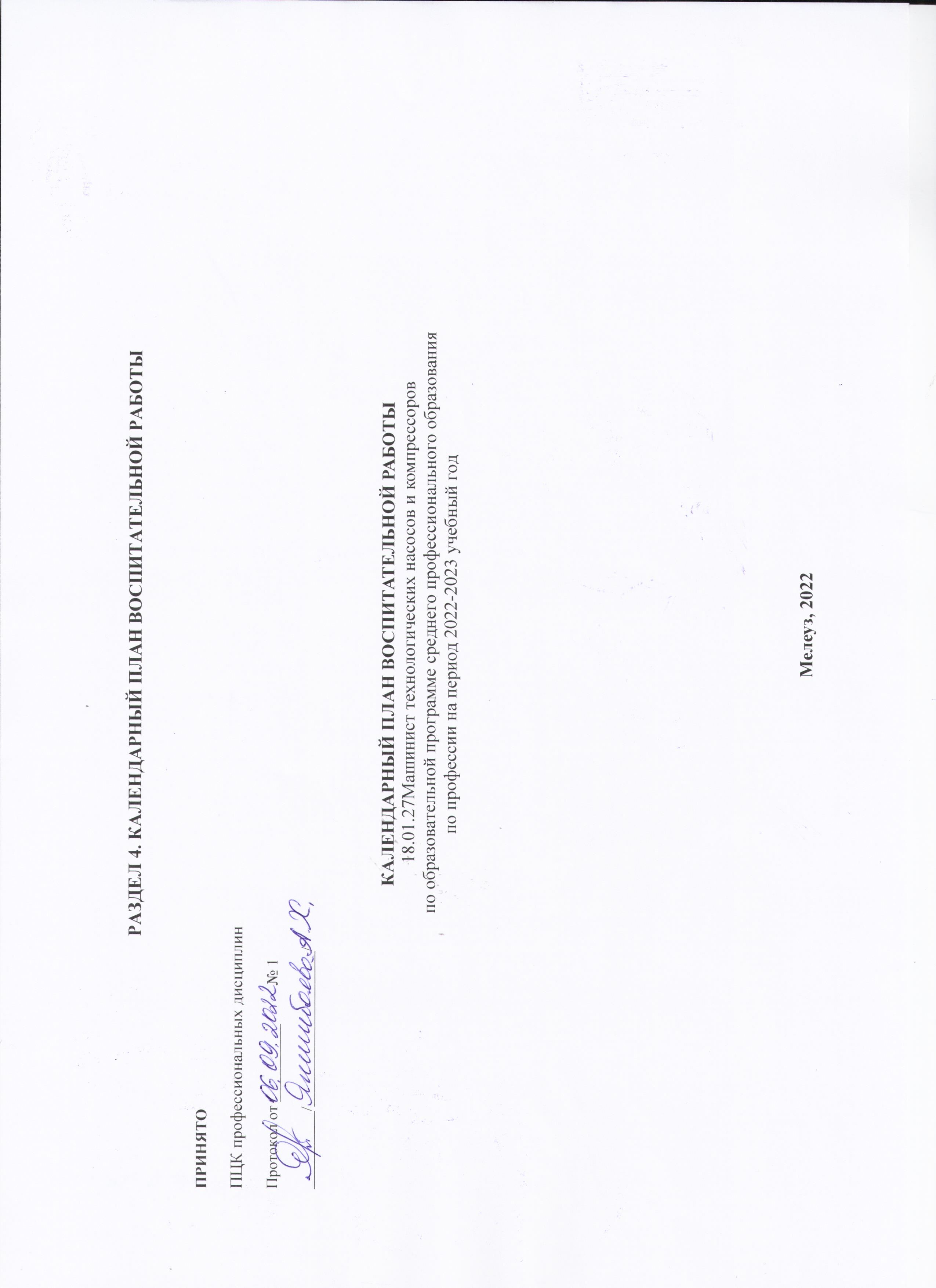 В ходе планирования воспитательной деятельности рекомендуется учитывать воспитательный потенциал участия обучающихся в мероприятиях, проектах, конкурсах, акциях, проводимых на уровне Российской Федерации«Россия - страна возможностей» https://rsv.ru/; «Большая перемена» https://bolshayaperemena. online/; «Лидеры России» https:://лидерыроссии.рф/; «Мероприятия Российского Союза Молодежи» https://www.ruy.ru/«Мы Вместе» (волонтерство) https://onf.ru; «Финансовая культура» https://fmcult.info/; отраслевые конкурсы профессионального мастерства; движения «Ворлдскиллс Россия»; движения «Абилимпикс»Республики БашкортостанРеспубликанский фестиваль «Студенческие встречи» среди профессиональных образовательных организаций РБ;Республиканский конкурс на лучшую организацию антинаркотической профилактической работы в учреждениях ПОО РБ;Республиканский конкурс самодеятельно-художественного творчества «Я вхожу в мир искусств» среди обучающихся профессиональных образовательных организаций РБ;Фестиваль-конкурс на лучшую модель духовно-нравственного развития и гражданско-патриотического воспитания в социокультурном пространстве Республики Башкортостан «За честь Республики!» «День города»; «День Республики», а также отраслевые профессионально-значимые события и праздникиДатаСодержание и формы деятельностиУчастникиМесто проведенияОтветственныеКоды ЛР СЕНТЯБРЬСЕНТЯБРЬСЕНТЯБРЬСЕНТЯБРЬСЕНТЯБРЬСЕНТЯБРЬ01.09.День знаний1-3 курсГлавный вход Заместитель директораПедагог-организатор ЛР 1ЛР 4ЛР 5ЛР 7ЛР 1101.09Всероссийский открытый урок «ОБЖ»1-3 курсАудиторияКуратор группыНачальник кадетского корпусаПреподаватель ОБЖЛР 1ЛР 3ЛР 5С 01.09.Организация работы спортивных секций и творческих кружков1-3 курс СпортзалАктовый залПедагог-организаторЛР 2ЛР 3ЛР 7ЛР 901.09.Информационный стенд «День знаний – шаг в будущее»1-3 курсБиблиотекаБиблиотекарьЛР 1ЛР 2ЛР 301.09.-16.09.Мероприятия, посвященные безопасности жизнедеятельности, ПДД1-3 курс АудиторияЗаместитель директора 
Педагог-организатор Куратор группыЛР 4ЛР 6ЛР 9ЛР 10ЛР 1102.09.День солидарности в борьбе с терроризмом (классный час «Терроризм – угроза миру», просмотр фильма «Россия без террора», инструктаж по действиям при угрозе и совершении террористического акта и др.)1-3 курсАудитория Заместитель директора Педагог-организатор Куратор группыЛР 1ЛР 3ЛР 5ЛР 703.09.Обзор литературы «Терроризм – угроза обществу»1-3 курсБиблиотекаБиблиотекарьЛР 1ЛР 3ЛР 503.09.Книжная выставка «Сентябрь 1945-го»1-3 курсБиблиотекаБиблиотекарьЛР 1ЛР 205.09.Разговоры о важном «День знаний»1-3 курсАудитория Куратор группыЛР 2ЛР 4 ЛР 705.09.Заседание ППК №1Члены комиссииМетодический кабинетЗаместитель директораПедагог-психологСоциальный педагогЛР 4ЛР 706.09.Тематический классный час «Моя профессия «Машинист технологических насосов и компрессоров»1 курс Аудитория Куратор группыЛР 2ЛР 4 ЛР 706.09.Библиотечный урок для первокурсников «Учись быть читателем»1 курсБиблиотекаБиблиотекарьЛР 2ЛР 1107.09.Книжная выставка «И помнит вся Россия про день Бородина»1-3 курсБиблиотекаБиблиотекарьЛР 1ЛР 512.09.Разговоры о важном «Наша страна – Россия»1-3 курсАудитория Куратор группыЛР 2ЛР 4 ЛР 712.09.Классный час «Азбука финансовой грамотности»1-2 курс АудиторияКуратор Преподаватели экономики ЛР 2ЛР 412.09.-26.09.Посещение музея в колледже «История и традиции колледжа»1 курс Музей колледжаПедагог-организаторБиблиотекарьЛР 7ЛР 8ЛР 1115.09.Заседание общественного наркологического поста (ОНП)Члены комиссии Аудитория Заместитель директора Социальный педагогЛР 3ЛР 4 ЛР 915.09.Заседание Совета профилактики безнадзорности и правонарушений несовершеннолетних  Члены комиссииАудиторияЗаместитель директораСоциальный педагогЛР 3ЛР 4ЛР 915.09.Выборы членов Совета обучающихся, Совета общежития, Планирование работы.Обучающиеся, проживающие в общежитии колледжаОбщежитиеПедагог-организаторВоспитателиЛР 2ЛР 3ЛР 7ЛР 915.09. – 16.09 Курс молодого бойца 1 курс Закрепленная территория Начальник кадетского корпуса ЛР 1ЛР 4ЛР 5ЛР 7ЛР 1119.09.Разговоры о важном «165 лет со дня рождения К.Э.Циалковского»1-3 курсАудитория Куратор группыЛР 2ЛР 4 ЛР 719.09. Заседание Совета обучающихся1-3 курс АудиторияПедагог-организаторЛР 2ЛР 4ЛР 919.09-22.09.Осенний кросс на приз Р.Булатова1-2 курс Спортивная площадка Преподаватели физкультурыЛР 2 ЛР 9ЛР 1022.09.Беседа с детьми-сиротами и детьми, оставшимися без попечения родителей «Личное финансовое планирование»1-3 курсАудиторияПреподаватели экономикиЛР 226.09.Разговоры о важном «День пожилого человека»1-3 курсАудитория Куратор группыЛР 2ЛР 4 ЛР 726.09.Единый урок по безопасности в сети Интернет «Защита обучающихся колледжа от информации, причиняющих вред их здоровью и развитию»1-3 курс АудиторияПреподаватель ИКТЛР 3ЛР 7ЛР 9 ЛР 1027.09. Информационно-профилактическая встреча с инспекторами ОДН МВД России по г. Мелеуз «Закон и порядок»1-3 курс АудиторияЗаместитель директораЛР 2ЛР 3ЛР 7ЛР 9ЛР 1005.09.-30.09Проведение тренингов, семинаров-практикумов по вопросам успешной адаптации обучающихся нового набора и формированию интереса к профессии.-Программа адаптационного тренинга для обучающихся первых курсов «Адаптация, тренировка, обучение»1 курс АудиторияПедагог-психологЛР 2ЛР 4ЛР 7ЛР 9ЛР 12  05.09.-30.09.Беседа-тренинг с обучающимися, проживающими в общежитии колледжа «Эффективное общение»1 курс Общежитие колледжаПедагог-психологЛР 2ЛР 4ЛР 7ЛР 9ЛР 1214.09.-30.09.Психологическое тестирование обучающихся на выявление склонности к суицидальному поведению  1 курс АудиторияПедагог-психологЛР 2ЛР 4ЛР 7ЛР 9ЛР 1026.09.-30.09.Сдача норм ГТО1-3 курсСпортивная площадкаПреподаватели физкультурыЛР 2 ЛР 9ЛР 10В течение месяцаОтборочный этап Регионального чемпионата «Молодые профессионалы»2-3 курс Закрепленная территория Заместитель директора ЛР 2ЛР 4 ЛР 7ЛР 9По приказу МОиН РБСоциально-психологическое тестирование на предмет выявления немедицинского потребления наркотических средств и психотропных веществ1-3 курс АудиторияЗаместитель директораПедагог-психологЛР 2ЛР 3ЛР 9 ЛР 10В течение месяцаВстреча педагога-психолога с обучающимися 1 курса «Когда и куда нужно обращаться за помощью» Информирование о работе телефонов доверия1 курс АудиторияПедагог-психологЛР 2ЛР 4ЛР 7ЛР 9ЛР 10В течение месяца Каждый четвергЭкологическая акция «Чистый четверг»1-3 курс Закрепленная территорияЗаведующий хозяйствомЛР 1ЛР 2ЛР 3ЛР 5ЛР 10Один раз в месяцУчастие членов Совета обучающихся в заседаниях стипендиальной комиссии, сектора контроля посещаемости и успеваемостиПредставители СОАудиторияПедагог-организаторЛР 2ЛР 3ЛР 7ЛР 9В течение месяцаРабота молодежного волонтерского клуба «Новое время»Волонтеры АудиторияПедагог-организаторЛР 2ЛР 3ЛР 7ЛР 9В течение месяцаУчастие в общеколледжных, городских акциях, проектной деятельности  Актив колледжа По приказуПедагог-организаторЛР 2ЛР 3ЛР 7ЛР 9В течение месяцаПроведение родительского собранияРодители курсаАудиторияКураторЛР 12В течение месяцаЕстествознание Периодическая система и периодический закон в формулировке Д.И. Менделеева1 курсАудиторияПреподаватель химииЛР 5В течение месяцаИнформация и информационные процессыВыполнение проекта:электронно-образовательные ресурсы на сайте образовательной организации по профильным направлениям подготовки1 курсАудиторияПреподаватель информатикиЛР 4В течение месяцаАстрономия, ее связь с другими наукамиСоздание презентации «Связь астрономии и профессии «Машинист технологических насосов и компрессоров»Выполнение рефератов, сочинений, эссе  на аналогичную тему1 курсАудиторияПреподаватель астрономииЛР 4В течение месяцаРоссия в миреТрудовая деятельностьСоздание презентации (рефератов, докладов) «Особенности конструкции насоса»1 курсАудитория Преподаватель обществознанияЛР 4ЛР 7В течение месяцаОсновы медицинских знаний и здорового образа жизниСоздание презентации «Связь здоровья человека и здорового образа жизни, вредных привычек и профессии «Машинист технологических насосов и компрессоров»Выполнение рефератов, сочинений, эссе  на аналогичную тему1 курсАудитория Преподаватель ОБЖЛР 9В течение месяцаЯзык и обществоВыполнение упражнений по текстам, демонстрирующим приверженность к родной культуре, исторической памяти на основе любви к Родине, родному народу, малой родине1 курсАудиторияПреподаватель русского языкаЛР 5В течение месяцаЯзык как средство общения и форма существования национальной культуры Устное сообщение по теме занятия, выполнение письменных упражнений по текстам воспитательного характера1 курсАудиторияПреподаватель русского языкаЛР 8В течение месяцаРусский язык в Российской Федерации и современном мире Написание сочинений – миниатюр на тему «Русский язык в современном мире», выполнение упражнений по текстам,  связанным с профессией Машинист технологических насосов и компрессоров1 курсАудиторияПреподаватель русского языкаЛР 8В течение месяцаИсторико – культурный процесс и периодизация русской литературыПодготовка индивидуальных сообщений по темам, демонстрирующим приверженность к родной культуре, исторической памяти на основе любви к Родине, родному краю, родному народу1 курсАудиторияПреподаватель литературыЛР 5В течение месяцаЕстествознание Работа и мощность постоянного токаСоставить расчет потребляемой энергии в квартире в течение месяца2 курсАудиторияПреподаватель физикиЛР 4В течение месяцаЕстествознание Производство, передача и использование электрической энергииВыполнение реферата на тему «Водяные насосы для обеспечения электроэнергией»2 курсАудиторияПреподаватель физикиЛР 4В течение месяцаРоссия в миреВеликая Отечественная война. Подготовка СССР к войнеВыполнение рефератов«Трудовой подвиг в годы Великой Отечественной войны»2 курсАудиторияПреподаватель историиЛР 4В течение месяцаПМ 01 Техническое обслуживание и ремонт технологических компрессоров, насосов, компрессорных и насосных установок, оборудования для осушки газовРасчет расхода и напора жидкости в трубопроводеСоставить отчет2 курсАудиторияПреподаватель спец. дисциплинЛР 4ОКТЯБРЬОКТЯБРЬОКТЯБРЬОКТЯБРЬОКТЯБРЬОКТЯБРЬ01.10. Мероприятие, приуроченное ко «Дню Пожилых»Актив колледжа  АудиторияПедагог-организаторЛР 1ЛР 2ЛР 3 ЛР 4ЛР 6ЛР 7ЛР 1201.10. – 03.10 День профтехобразованияКоллектив колледжа АудиторияЗаместитель директораПедагог-организаторКуратор ЛР 4ЛР 6ЛР 7 ЛР 1103.10.Разговоры о важном «День учителя»1-3 курсАудитория Куратор группыЛР 2ЛР 4 ЛР 704.10.Тематический классный час «Особенности профессии «Машинист технологических насосов и компрессоров»2 курс Аудитория Куратор группыЛР 2ЛР 4 ЛР 704.10.-05.10.Участие в подготовке и проведении мероприятий, посвященных Дню УчителяАктив колледжа Актовый залПедагог-организаторЛР 4ЛР 6ЛР 7ЛР 1105.10.Книжная выставка ко дню Учителя «Любимые книги наших учителей»1-3 курсБиблиотекаБиблиотекарьЛР 4ЛР 605.10.Профилактическая беседа «Ответственность за преступления и правонарушения в сфере незаконного оборота наркотиков»1-3 курсАудиторияСоциальный педагогПедагог-психологКуратор группыЛР 7ЛР 9ЛР 10ЛР 1206.10.Заседание Совета общежитияОбучающиеся, проживающие в общежитияхОбщежитиеВоспитателиЛР 2ЛР 3ЛР 7 ЛР 906.10.-12.10.Мероприятия, приуроченные Дню Республики 1-3 курс АудиторияЗаместитель директораКураторыПедагог-организаторБиблиотекарьЛР 1ЛР 5ЛР 807.10.Принятие торжественного обещания кадетам 1 курса  Обучающиеся Кадетского корпусаТерритория колледжа Начальник кадетского корпуса ЛР 1 ЛР 4ЛР 5ЛР 7 ЛР 1107.10.Литературная гостиная к 130-летию со дня рождения М.И.Цветаевой2 курсБиблиотекаБиблиотекарьЛР 5ЛР 1110.10.Разговор о важном «День отца»1-3 курсАудитория Куратор группыЛР 2ЛР 4 ЛР 710.10.Краеведческая выставка-викторина «Республика моя, Башкортостан!»1-2 курсБиблиотекаБиблиотекарьЛР 1ЛР 511.10.Общероссийская образовательная акция «Всероссийский экономический диктант»3 курсАудиторияПреподаватели экономикиЛР 713.10.Заседание общественного наркологического поста (ОНП)Члены комиссииАудиторияЗаместитель директораСоциальный педагогЛР 3ЛР 4ЛР 913.10.Заседание Совета профилактики безнадзорности и правонарушений несовершеннолетнихЧлены комиссииАудиторияЗаместитель директораСоциальный педагогЛР 3ЛР 4ЛР 917.10.Разговоры о важном «День музыки»1-3 курсАудитория Куратор группыЛР 2ЛР 4 ЛР 718.10.Профилактическая беседа «Защита прав и половая неприкосновенность несовершеннолетних»1-2 курсАудиторияСоциальный педагогПедагог-психологКуратор группыЛР 7ЛР 9ЛР 10ЛР 1218.10.Профилактическая беседа «Ответственность, предусмотренная за табакокурение в общественных местах»1-3 курсАудиторияСоциальный педагогПедагог-психологКуратор группыЛР 7ЛР 9ЛР 10ЛР 1219.10.Межрегиональная онлайн-олимпиада «Основы финансовой грамотности»3 курсАудиторияПреподаватели экономикиЛР 219.10.«Подготовка к взрослой жизни» встреча со специалистами ГБУЗ РБ Мелеузовская ЦРБ1-3 курс АудиторияЗаместитель директораЛР 7ЛР 9ЛР 10ЛР 1224.10.Разговоры о важном «Традиционные семейные ценности»1-3 курсАудитория Куратор группыЛР 2ЛР 4 ЛР 725.10.Профилактическая беседа «Как распознать опасный контент»1-3 курсАудиторияКуратор группыЛР 7ЛР 9ЛР 10ЛР 1226.10.Международное предпринимательское тестирование3 курсАудиторияПреподаватели экономикиЛР 2ЛР 728.10.День памяти жертв политических репрессий1-3 курс Аудитория Педагог-организаторБиблиотекарьЛР 1ЛР 2ЛР 3ЛР 7ЛР 831.10.Разговоры о важном «День народного единства»1-3 курсАудитория Куратор группыЛР 2ЛР 4 ЛР 7В течение месяца Отборочный этап Регионального чемпионата «Молодые профессионалы»2-3 курсАудитория Заместитель директора ЛР 2 ЛР 4ЛР 7ЛР 9 В течение месяца «Командообразующий» тренинг для участников чемпионата «Молодые профессионалы»Участники чемпионата Аудитория Педагог-психолог ЛР 2ЛР 4ЛР 7ЛР 9 В течение месяцаВстречи с представителями общественных организаций1-3 курс Актовый зал Заместитель директораНачальник кадетского корпусаЛР 5ЛР 8ЛР 11ЛР 12В течение месяцаМероприятия в рамках месячника гражданской обороны1-3 курс Актовый зал Заместитель директораНачальник кадетского корпусаЛР 2ЛР 3ЛР 7ЛР 9ЛР 10Первая половина месяцаМониторинг социальных сетей обучающихся1-3 курс АудиторияКуратор группы Социальный педагогЛР 3ЛР 7ЛР 9ЛР 10По графику Первенство колледжа по настольному теннису1-2 курс Спортивный зал колледжаПреподаватели физкультурыЛР 3ЛР 7ЛР 9 ЛР 10По графикуПервенство колледжа по шашкам, шахматам1-2 курс Спортзал колледжаПреподаватели физкультурыЛР 3ЛР 7 ЛР 9 ЛР 10В течение месяца Каждый четвергЭкологическая акция «Чистая осень», «Чистый четверг»  1-3 курс Закрепленная территорияЗаведующий хозяйствомКуратор группыЛР 9ЛР10ЛР 11Один раз в  месяцУчастие членов Совета обучающихся в заседаниях стипендиальной комиссии, сектора контроля посещаемости и успеваемостиЧлены Совета обучающихсяАудиторияЗаместитель директораЛР 2ЛР 3ЛР 7ЛР 9В течение месяцаУчастие в общеколледжных, городских акциях, проектной деятельности  Актив колледжа АудиторияПедагог-организаторЛР 2ЛР 3ЛР 7ЛР 9В течение месяцаРабота молодежного волонтерского клуба «Новое время»Актив группыАудиторияПедагог-организаторЛР 2ЛР 3ЛР 7ЛР 9В течение месяцаКорни, степени и логарифмыРешение практических задач, связанных с профессией1 курс АудиторияПреподаватель математикиЛР 4В течение месяцаАстрономия, ее связь с другими наукамиСоздание презентации «Связь астрономии и профессии «Машинист технологических насосов и компрессоров»Выполнение рефератов, сочинений, эссе  на аналогичную тему1 курсАудиторияПреподаватель астрономииЛР 4В течение месяцаЕстествознаниеКоррозия металлов. Способы защитыСоставление таблицы «Сплавы металлов и способы защиты металлов от коррозии»1 курсАудиторияПреподаватель химииЛР 10В течение месяцаСпортивные игры(волейбол)Выполнение упражнений для развития силы мышц плечевого пояса при обслуживании и ремонте трубопроводов и насосных установок1 курс Спортивный залПреподаватель физической культурыЛР 7ЛР 9В течение месяцаОсновы медицинских знаний и здорового образа жизниСоздание презентации «Связь здоровья человека и здорового образа жизни, вредных привычек и профессии «Машинист технологических насосов и компрессоров»Выполнение рефератов, сочинений, эссе  на аналогичную тему1 курсАудитория Преподаватель ОБЖЛР 9В течение месяцаЯзык и обществоВыполнение упражнений по текстам, демонстрирующим приверженность к родной культуре, исторической памяти на основе любви к Родине, родному народу, малой родине1 курсАудиторияПреподаватель русского языкаЛР 5В течение месяцаЯзык как средство общения и форма существования национальной культуры Устное сообщение по теме занятия, выполнение письменных упражнений по текстам воспитательного характера1 курсАудиторияПреподаватель русского языкаЛР 8В течение месяцаРусский язык в Российской Федерации и современном мире Написание сочинений – миниатюр на тему «Русский язык в современном мире», выполнение упражнений по текстам,  связанным с профессией Машинист технологических насосов и компрессоров1 курсАудиторияПреподаватель русского языкаЛР 8В течение месяцаКультурно-историческое развитие России середины 19 века. Взаимодействие разных стилей и направленийСоздание презентаций на тему «Культурно- историческое развитие России»; выполнение конспектов, сообщений на темы демонстрирующие приверженности к исторической памяти. Создание презентации на тему «История возникновения профессии «Машинист технологических насосов и компрессоров»1 курсАудиторияПреподаватель литературыЛР 5В течение месяцаПМ 01 Техническое обслуживание и ремонт технологических компрессоров, насосов, компрессорных и насосных установок, оборудования для осушки газовКлассификация трубопроводов. Основные сборочные единицыСоздание презентации2 курсАудиторияПреподаватель спецдисциплинЛР 4В течение месяцаЕстествознаниеВолны в среде. Звуковые волны.Подготовить презентацию на тему «Допустимые уровни шумовых характеристик поршневых компрессоров  и методы их измерений»2 курсАудиторияПреподаватель физикиЛР 4В течение месяцаСпортивные игры (волейбол)Выполнение упражнений для развития силы мышц плечевого пояса при обслуживании и ремонте трубопроводов и насосных установок3 курс Спортивный залПреподаватель физической культурыЛР 1ЛР 7ЛР 9НОЯБРЬНОЯБРЬНОЯБРЬНОЯБРЬНОЯБРЬНОЯБРЬ01.11-02.11Мероприятия, посвященные Дню народного единства1-3 курс Аудитория Педагог-организаторЛР 1ЛР 2ЛР 3ЛР 5ЛР 7ЛР 802.11.Книжная выставка « В единстве всех народов России – сила!»1-3 курсБиблиотекаБиблиотекарьЛР 1ЛР 507.11.Разговоры о важном «День народного единства»1-3 курсАудитория Куратор группыЛР 2ЛР 4 ЛР 710.11.Заседание ППК №2Члены комиссииАудиторияЗаместитель директораЛР 3ЛР 4ЛР 914.11.Разговоры о важном «Мы разные, мы вместе»1-3 курсАудитория Куратор группыЛР 2ЛР 4 ЛР 714.11.-18.11Просмотр фильма «Насвай – опасность для жизни»1 курсАудиторияПедагог-организаторЛР 3ЛР 915.11.Тематический классный час «Повышение квалификации – залог профессионального роста»3 курс Аудитория Куратор группыЛР 2ЛР 4 ЛР 716.11.Общеколледжный конкурс «Ты уникален»1 курс Актовый залПедагог-организаторЛР 6ЛР 7 ЛР 8ЛР 1115.11. Заседание общественного наркологического поста (ОНП)Члены комиссииАудиторияЗаместитель директораСоциальный педагогЛР 3ЛР 4ЛР 915.11.Заседание Совета профилактики безнадзорности и правонарушений несовершеннолетних Члены комиссииАудиторияЗаместитель директораСоциальный педагогЛР 3ЛР 4ЛР 915.11-30.11Психологическое тестирование обучающихся на выявление склонности к суицидальному поведению  2 курс АудиторияПедагог-психологЛР 2ЛР 4ЛР 7ЛР 9ЛР 1016.11.Мероприятия ко Дню толерантности 1-2 курс АудиторияКураторЛР 5ЛР 7 ЛР 802.11.-16.11.Беседа-тренинги с психологом «Навыки позитивного мышления» для обучающихся, проживающих в общежитииОбучающиеся, проживающие в общежитииОбщежитиеПедагог-психологЛР 3ЛР 7ЛР 9ЛР 1017.11Мероприятия, посвященные Международному дню отказа от курения Актив колледжаАудитория Педагог-организатор ЛР 3ЛР 7ЛР 9 ЛР 1017.11Выставка-призыв «Брось сигарету – возьми книгу» ко дню отказа от курения1-2 курсБиблиотекаБиблиотекарьЛР 3ЛР 918.11. – 20.11. Мероприятия, посвященные Всероссийскому Дню правовой помощи детям (классные часы, книжная выставка, открытый урок права, тематическая деловая игра)1-3 курс АудиторияЗаместитель директораСоциальный педагогЛР 5ЛР 11ЛР 1218.11.-21.11.Беседа «Наркотики – путь в бездну»1-3 курсАудиторияКуратор группыЛР 3ЛР 7ЛР 9 ЛР 1021.11.Разговоры о важном «День матери»1-3 курсАудитория Куратор группыЛР 2ЛР 4 ЛР 721.11.Квест-игра «Мы против террора»1-2 курс АудиторияПедагог-организаторЛР 1ЛР 2 ЛР 3ЛР 5ЛР 7ЛР 814.11-30.11Организация работы по успешной адаптации первокурсников -Диагностическая анкета «Уровень адаптации обучающегося к колледжу»-Самооценка психологической адаптивности»1 курс Аудитория Педагог-психологЛР 2ЛР 4ЛР 725.11.Мероприятия, посвященные «Дню матери» Актив колледжа Актовый залПедагог-организаторЛР 6ЛР 7ЛР 8 ЛР 11ЛР 1225.11Книжная выставка «Образ матери в литературе»1-2 курсБиблиотекаБиблиотекарьЛР 5ЛР 1125.11.-01.12Мероприятия в рамках Всероссийской акции СТОП ВИЧ/СПИД (просмотр и обсуждение фильма «Красная метка», информационные выставки, флешмоб, классные часы)Актив колледжа АудиторияЗаместитель директораЛР 3ЛР 7ЛР 9 ЛР 1028.11.Разговоры о важном «Символы России (Гимн, Герб)»1-3 курсАудитория Куратор группыЛР 2ЛР 4 ЛР 729.11.«Не отнимай у себя завтра» встреча со специалистами ГБУЗ РБ Мелеузовская ЦРБ1-3 курсАктовый залЗаместитель директораЛР 7ЛР 9ЛР 10ЛР 1230.11Информационная выставка «Державный орёл России»1-3 курсБиблиотекаБиблиотекарьЛР 1ЛР 5Первая половина месяцаМероприятия по обеспечению пожарной безопасности1-3 курс АудиторияИнженер по охране трудаЛР 3ЛР 7ЛР 9 ЛР 10Вторая половина месяцаКонкурс видеороликов «За здоровый образ жизни»1-2 курсАудиторияЗаместитель директораПедагог-психологЛР 9В течение месяцаУчастие в осенней сессии онлайн-уроков финансовой грамотности2-3 курсАудиторияПреподаватели экономикиЛР 3ЛР 7По графикуПервенство колледжа по волейболу, баскетболу1-2 курсСпортзал колледжаПреподаватели физкультурыЛР 3ЛР 7ЛР 9ЛР 10В течение месяцаРеализация программы модуля «Формирование функциональной финансовой грамотности»2-3 курсАудиторияПреподаватели экономикиЛР 3ЛР 7Каждый четвергЭкологическая акция «Чистый четверг»1-3 курс Закреплённая территорияЗаведующий хозяйством Куратор группыЛР 9ЛР 10 ЛР 11Один раз в  месяцУчастие членов Совета обучающихся в заседаниях стипендиальной комиссии, сектора контроля посещаемости и успеваемости1-3 курс Закрепленная территория Педагог-организаторЛР 2ЛР 3ЛР 7ЛР 9 В течение месяцаУчастие в общеколледжных, городских спортивных мероприятиях, акциях, проектной деятельностиАктив колледжа Закрепленная территория  Педагог-организаторЛР 2ЛР 3ЛР 7ЛР 9В течение месяцаРабота молодежного волонтерского клуба «Новое время»Актив группыАудиторияПедагог-организаторЛР 2ЛР 3ЛР 7 ЛР 9В течение месяцаКорни, степени и логарифмыРешение практических задач, связанных с профессией1 курс АудиторияПреподаватель математикиЛР 4В течение месяцаИнформация и информационные процессыВыполнение проекта:Создание структуры базы данных технологического оборудования1 курс АудиторияПреподаватель информатикиЛР 4В течение месяцаАстрономия, ее связь с другими наукамиСоздание презентации «Связь астрономии и профессии «Машинист технологических насосов и компрессоров»Выполнение рефератов, сочинений, эссе  на аналогичную тему1 курсАудиторияПреподаватель астрономииЛР 4В течение месяцаЕстествознание Силы трения между твердыми телами. Силы сопротивления в жидкостях и газахВыполнение реферата на тему «Использование смазки для уменьшения механического трения и износа деталей в насосах и компрессорах»1 курсАудиторияПреподаватель физикиЛР 4В течение месяцаСпортивные игры(волейбол)Выполнение упражнений для развития силы мышц плечевого пояса при обслуживании и ремонте трубопроводов и насосных установок1 курс Спортивный залПреподаватель физической культурыЛР 7, ЛР 9В течение месяцаОсновы медицинских знаний и здорового образа жизниСоздание презентации «Связь здоровья человека и здорового образа жизни, вредных привычек и профессии «Машинист технологических насосов и компрессоров»Выполнение рефератов, сочинений, эссе  на аналогичную тему1 курсАудитория Преподаватель ОБЖЛР 9В течение месяцаЯзык и обществоВыполнение упражнений по текстам, демонстрирующим приверженность к родной культуре, исторической памяти на основе любви к Родине, родному народу, малой родине1 курсАудиторияПреподаватель русского языкаЛР 5В течение месяцаЯзык как средство общения и форма существования национальной культуры Устное сообщение по теме занятия, выполнение письменных упражнений по текстам воспитательного характера1 курсАудиторияПреподаватель русского языкаЛР 8В течение месяцаРусский язык в Российской Федерации и современном мире Написание сочинений – миниатюр на тему «Русский язык в современном мире», выполнение упражнений по текстам,  связанным с профессией Машинист технологических насосов и компрессоров1 курсАудиторияПреподаватель русского языкаЛР 8В течение месяцаИнформационная переработка текста Выполнение рефератов, сочинений, конспектов, тезисов по текстам о людях старшего поколения, о людях отличившихся в профессии Машинист технологических насосов и компрессоров1 курсАудиторияПреподаватель русского языкаЛР 6В течение месяцаПрофессионализмы. Терминологическая лексика Знакомство с  профессиональной лексикой той или иной профессии, написание словарных диктантов, выполнение упражнений со словами профессиональной направленности  1 курсАудиторияПреподаватель русского языкаЛР 4В течение месяцаОсновы технической механикиСоединения деталейРешение практических задач, связанных с профессией «Машинист технологических насосов и компрессоров»  3 курсАудиторияПреподаватель спецдисциплинЛР 7В течение месяцаСпортивные игры(волейбол)Выполнение упражнений для развития силы мышц плечевого пояса при обслуживании и ремонте трубопроводов и насосных установок3 курс Спортивный залПреподаватель физической культурыЛР 1ЛР 7ЛР 9ДЕКАБРЬДЕКАБРЬДЕКАБРЬДЕКАБРЬДЕКАБРЬДЕКАБРЬ01.12.Мероприятия, посвященные Всемирному дню борьбы со СПИДом 1-2 курс АудиторияЗаместитель директораЛР 3ЛР 7ЛР 9 ЛР 1001.12.Профилактическая беседа «Вич-инфекция – есть о чем подумать»1-3 курсАудиторияКуратор группыЛР 2ЛР 3ЛР 7ЛР 9 01.12.Выставка-предупреждение «Осторожно – СПИД»1-3 курсБиблиотекаБиблиотекарьЛР 9ЛР 1202.12.Мероприятия, посвященные Международному Дню инвалидов1-3 курс Закрепленная территория Педагог-организатор ЛР 2ЛР 3ЛР 7ЛР 903.12.Книжная выставка «Имя твоё неизвестно, подвиг твой бессмертен» ко дню неизвестного солдата1-3 курсБиблиотекаБиблиотекарьЛР 1ЛР 5ЛР 805.12.Мероприятия, посвященные дню добровольца (волонтера) в России Актив колледжа АудиторияПедагог-организатор ЛР 2ЛР 3ЛР 7ЛР 905.12.Разговоры о важном «День добровольца»1-3 курсАудитория Куратор группыЛР 2ЛР 4 ЛР 709.12.Мероприятия, посвященные Дню Героев Отечества1-2 курс АудиторияНачальник кадетского корпусаЛР 1ЛР 3 ЛР 5ЛР 709.12.Просветительские и воспитательные мероприятия по противодействию коррупции (профилактическая беседа «Мы против коррупции», информационные стенды, выставки и др.)ГруппаАудиторияЗаместитель директораЛР 3ЛР 7ЛР 9ЛР 1012.12.Разговоры о важном «День Героев Отечества»1-3 курсАудитория Куратор группыЛР 2ЛР 4 ЛР 712.12.Интеллектуальная игра «Конституция РФ в играх, отгадках и вопросах»1 курсБиблиотекаБиблиотекарьЛР 1ЛР 514.12.Тематический просмотр литературы ко дню башкирского языка «Мин башҡортса һөйләшәм» 1 курсБибилотекаБиблиотекарьЛР 5ЛР 7ЛР 814.12.Тематический классный час «Практика – залог качества подготовки специалистов рабочей профессии «Машинист технологических насосов и компрессоров»3 курс Аудитория Куратор группыЛР 2ЛР 4 ЛР 715.12.Заседание общественного наркологического поста (ОНП)  Члены комиссииАудиторияЗаместитель директораСоциальный педагогЛР 3ЛР 4ЛР 915.12.Заседание Совета профилактики безнадзорности и правонарушений несовершеннолетнихЧлены комиссииАудиторияЗаместитель директораСоциальный педагогЛР 3ЛР 4ЛР 916.12.Всероссийский онлайн-зачет по финансовой грамотности (базовый уровень)3 курсАудиторияПреподаватели экономикиЛР 319.12.Разговоры о важном  «День Конституции» 1-3 курсАудитория Куратор группыЛР 2ЛР 4 ЛР 722.12.Новогоднее представление для студентов колледжа Актив колледжа Актовый зал Педагог – организатор ЛР 6ЛР 7ЛР 8 ЛР 11ЛР 1226.12.-29.12.Выставка новогодних поздравительных открыток-газетАктив группыАудиторияКуратор группыЛР 6ЛР 7ЛР 8 ЛР 11ЛР 1226.12.Разговоры о важном «Рождество»1-3 курсАудитория Куратор группыЛР 2ЛР 4 ЛР 727.12-30.12Санитарно-противоэпидемические  (профилактические) мероприятия, инструктажи на период новогодних праздников и зимних каникул1-3 курс АудиторияИнженер по охране трудаКуратор группыЛР 3ЛР 7ЛР 9ЛР 10По графику Региональный чемпионат «Молодые профессионалы»2-3 курс Закрепленная территорияЗаместитель директора ЛР 2ЛР 4 ЛР 7 ЛР 9 В течение месяца «Коммуникативные навыки» тренинг для участников чемпионата  «Молодые профессионалы»1-3 курс Аудитория Педагог-психолог ЛР 2 ЛР 4 ЛР 7 ЛР 9 По плану МО и Н РБРеспубликанский конкурс творческих работ по проблемам противодействия терроризму и экстремизмуИндивидуальноАудитория Педагог-организаторЛР 1ЛР 3ЛР 5ЛР 7В течение месяцаРеализация программы модуля «Формирование функциональной финансовой грамотности»2-3 курсАудиторияПреподаватели экономикиЛР 3ЛР 7Каждый четвергЭкологическая акция «Чистый четверг»1-3 курс Закрепленная территорияКуратор ЛР 9ЛР 10ЛР 11Один раз в  месяцУчастие членов Совета обучающихся в заседаниях стипендиальной комиссии, сектора контроля посещаемости и успеваемостиПредставители СОАудиторияЗаместитель директораСоциальный педагогЛР 2ЛР 3ЛР 7ЛР 9Один раз в  месяцЗаседание Совета обучающихсяЧлены СОАудиторияЗаместитель директораСоциальный педагогЛР 2ЛР 3ЛР 7ЛР 9В течение месяцаУчастие в общеколледжных, городских спортивных мероприятиях, акциях, проектной деятельностиАктив колледжа Закрепленная территория  Педагог-организаторЛР 2ЛР 3ЛР 7ЛР 9В течение месяцаРабота молодежного волонтерского клуба «Новое время»Актив колледжа АудиторияПедагог-организатор ЛР 2ЛР 3ЛР 7ЛР 9В течение месяцаУчастие вокального кружка в общеколледжных, городских мероприятияхАктив колледжаАудиторияПедагог дополнительного образования  ЛР 2 ЛР 3ЛР 7ЛР 9В течение месяцаУчебные заведенияСловарная работа (обогащение словаря обучающихся и активизация имеющихся у них в запасе слов по данной профессии)1 курсАудиторияПреподаватель башкирского языкаЛР 4В течение месяцаАстрономия, ее связь с другими наукамиСоздание презентации «Связь астрономии и профессии «Машинист технологических насосов и компрессоров»Выполнение рефератов, сочинений, эссе  на аналогичную тему1 курсАудиторияПреподаватель астрономииЛР 4В течение месяцаЕстествознание Основное уравнение молекулярно-кинетической теории газаПодготовить презентацию  на тему «Манометр – прибор для измерения давления»1 курсАудиторияПреподаватель физикиЛР 4В течение месяцаСпортивные игры(волейбол)Выполнение упражнений для развития силы мышц плечевого пояса при обслуживании и ремонте трубопроводов и насосных установок1 курс Спортивный залПреподаватель физической культурыЛР 7ЛР 9В течение месяцаОсновы медицинских знаний и здорового образа жизниСоздание презентации «Связь здоровья человека и здорового образа жизни, вредных привычек и профессии «Машинист технологических насосов и компрессоров»Выполнение рефератов, сочинений, эссе  на аналогичную тему1 курсАудитория Преподаватель ОБЖЛР 9В течение месяцаЯзык и обществоВыполнение упражнений по текстам, демонстрирующим приверженность к родной культуре, исторической памяти на основе любви к Родине, родному народу, малой родине1 курсАудиторияПреподаватель русского языкаЛР 5В течение месяцаЯзык как средство общения и форма существования национальной культуры Устное сообщение по теме занятия, выполнение письменных упражнений по текстам воспитательного характера1 курсАудиторияПреподаватель русского языкаЛР 8В течение месяцаРусский язык в Российской Федерации и современном мире Написание сочинений – миниатюр на тему «Русский язык в современном мире», выполнение упражнений по текстам,  связанным с профессией Машинист технологических насосов и компрессоров1 курсАудиторияПреподаватель русского языкаЛР 8В течение месяцаТехническое черчениеОсновные положения конструкторской, технологической и другой нормативной документации.Семинар-практикум на тему: «Информационный обмен» в сопровождении с презентациями3 курсАудиторияПреподаватель спец. дисциплинЛР 7В течение месяцаФизическая культураСпортивные игры(волейбол)Выполнение упражнений для развития силы мышц плечевого пояса при обслуживании и ремонте трубопроводов и насосных установок3 курс Спортивный залПреподаватель физической культурыЛР 1ЛР 7ЛР 9ЯНВАРЬЯНВАРЬЯНВАРЬЯНВАРЬЯНВАРЬЯНВАРЬПервая неделя январяДетское новогоднее представление на площади городаАктив колледжаЗакрепленная территорияПедагог-организаторЛР 2ЛР 3ЛР 7ЛР 909.01.Разговоры о важном «Ответственность»1-3 курсАудитория Куратор группыЛР 2ЛР 4 ЛР 709.01.-13.01.Просмотр и обсуждение фильма «Алкоголь.  Незримый враг»1 курсАудитория Педагог-организаторЛР 2ЛР 7ЛР 911.01.-25.01.Мониторинг социальных сетей обучающихся1-3 курс АудиторияКуратор Социальный педагогЛР 3ЛР 7ЛР 9ЛР 1016.01.Разговоры о важном «Цифровая безопасность и гигиена»1-3 курсАудитория Куратор группыЛР 2ЛР 4 ЛР 716.01.Заседание общественного наркологического поста (ОНП)Члены комиссииАудиторияЗаместитель директора Социальный педагогЛР 3ЛР 4ЛР 916.01.Заседание Совета профилактики безнадзорности и правонарушений несовершеннолетних Члены комиссииАудиторияЗаместитель директора Социальный педагогЛР 3ЛР 4ЛР 918.01.Заседание ППК №3 Члены комиссииАудиторияЗаместитель директораЛР 3ЛР 7ЛР 9ЛР 1019.01.Встречи с сотрудниками ОДН МВД России по Мелеузовскому району Группа Актовый залЗаместитель директораСоциальный педагог ЛР 3ЛР 7ЛР 9ЛР 1023.01Разговоры о важном «День снятия блокады Ленинграда»1-3 курсАудитория Куратор группыЛР 2ЛР 4ЛР 5 ЛР 725.01.Мероприятия, посвященные Татьяниному дню (Дню студента)  Актив колледжа Актовый залПедагог-организаторЛР 2ЛР 3ЛР 7ЛР 927.01.Мероприятия, посвященные дню снятия блокады Ленинграда 1-3 курсАудиторияПреподаватели историиЛР 3ЛР 7ЛР 9ЛР 1027.01Выставка-реквием «Блокады прорвано кольцо» ко дню освобождения Ленинграда от фашисткой блокады1-3 курсБиблиотекаБиблиотекарьЛР 1ЛР 5ЛР 827.01.Мероприятия, приуроченные Дню памяти жертв ХолокостаГруппаАудиторияЗаместитель директораЛР 3ЛР 7ЛР 9ЛР 1030.01.Разговоры о важном «160 лет со дня рождения К.С.Станиславского»1-3 курсАудитория Куратор группыЛР 2ЛР 4 ЛР 7ЛР 11В течение месяцаТренинг «Уверенность в себе» для участников чемпионата «Молодые профессионалы»2-3 курс Аудитория Педагог-психолог ЛР 2ЛР 4 ЛР 7 ЛР 9В течение месяцаПроведение родительского собранияРодители курсаАудиторияКураторЛР 3ЛР 9ЛР 12В течение месяцаМероприятия по профилактике травматизма и гибели детей в результате пожаров1-3 курс АудиторияИнженер по охране трудаЛР 3ЛР 7ЛР 9ЛР 10Каждый четвергЭкологическая акция «Чистый четверг»1-3 курс Закрепленная территорияКуратор ЛР 9ЛР 10ЛР 11Один раз в  месяцУчастие членов Совета обучающихся в заседаниях стипендиальной комиссии, сектора контроля посещаемости и успеваемостиПредставители СОАудитория Заместитель директораЛР 2ЛР 3ЛР 7ЛР 9Один раз в  месяцЗаседание Совета общежитияОбучающиеся проживающие в общежитияхОбщежитиеВоспитателиЛР 2ЛР 3ЛР 7ЛР 9В течение месяцаУчастие в общеколледжных, городских спортивных мероприятиях, акциях, проектной деятельности  Актив колледжаЗакрепленная территорияПедагог-организаторЛР 2ЛР 3ЛР 7ЛР 9В течение месяцаРабота молодежного волонтерского клуба «Новое времяАктив колледжаЗакрепленная территорияПедагог-организаторЛР 2ЛР 3ЛР 7ЛР 9В течение месяцаЕстествознаниеОсновные понятия органической химии и теория строения органических соединенийУрок-семинар «Роль отечественных ученых в создании органической химии», 1 курсАудитория Преподаватель химииЛР 5В течение месяцаЗдоровье и экологияСоздание презентации «Опасные и вредные факторы в сфере профессиональной деятельности профессии «Машинист технологических насосов и компрессоров»»Выполнение рефератов, сообщений на аналогичную тему1 курсАудитория Преподаватель английского языкаЛР 10В течение месяцаПроблема русского национального характера (по роману Л.Н.Толстого «Война и мир»)Написание рефератов, сочинений, эссе, выполняя которые обучающиеся рассуждают  и осознают себя защитниками великой страны1 курсАудиторияПреподаватель литературыЛР 1В течение месяцаПМ 01 Техническое обслуживание и ремонт технологических компрессоров, насосов, компрессорных и насосных установок, оборудования для осушки газовОбщие сведения об объемных насосах. Классификация Создание презентации2 курсАудиторияПреподаватель спецдисциплинЛР 4В течение месяцаЭкологические проблемы современного мира2 курсАудиторияПреподаватель английского языкаЛР 10В течение месяцаПМ 01 Техническое обслуживание и ремонт технологических компрессоров, насосов, компрессорных и насосных установок, оборудования для осушки газовОбщие сведения о динамических насосах. Классификация Создание презентации2 курсАудиторияПреподаватель спецдисциплинЛР 4В течение месяцаОхрана трудаВиды и правила проведения инструктажей по охране трудаЭкскурсия на Мелеузовский ЗЖБК в отдел охраны труда.Создание презентаций:«Виды и характер инструктажей по охране труда»;«Виды инструктажей по охране труда, порядок  их проведения и оформление для машинистов компрессоров и насосов», «Составление инструкции по охране труда для машинистов компрессоров»,«Составление инструкции по охране труда для машинистов насосов», «Обучение и проверка знаний по охране труда и технике безопасности».Фото объектов завода: нарушение правил охраны труа и техники безопасности глазами обучающегося.2 курсАудиторияПреподаватель спецдисциплинЛР 7В течение месяцаОсновы практической  подготовки к военной службеСоздание презентации«Воинские специальности, связанные с профессией «Машинист технологических насосов и компрессоров»Выполнение рефератов, сочинений, эссе, сообщений  на тему «Требования предъявляемые к индивидуально-психологическим качествам специалистов по сходным воинским специальностям и должностям».2 курсАудитория Преподаватель БЖЛР 1ФЕВРАЛЬФЕВРАЛЬФЕВРАЛЬФЕВРАЛЬФЕВРАЛЬФЕВРАЛЬ02.02Мероприятия, посвященные Сталинградской битве1-2 курсАудиторияКуратор ЛР 3ЛР 7ЛР 9ЛР 1002.02Выставка-реквием «Подвиг Сталинграда»1-2 курсБиблиотекаБиблиотекарьЛР 1ЛР 506.02.Разговоры о важном «День российской науки»1-3 курсАудитория Куратор группыЛР 2ЛР 5ЛР 707.02.Профилактическая беседа «Безопасность в сети Интернет»1-3 курсАудитория Куратор группыЛР 3ЛР 9ЛР 1010.02Мероприятия, посвященные 14 февраля Актив колледжаАудиторияПедагог-организаторЛР 3ЛР 7ЛР 9ЛР 1013.02.Разговоры о важном «Россия и мир»1-3 курсАудитория Куратор группыЛР 1 ЛР 2ЛР 4 ЛР 715.02Заседание общественного наркологического поста (ОНП) Члены комиссииАудиторияЗаместитель директора Социальный педагогЛР 3ЛР 4ЛР 915.02Заседание Совета профилактики безнадзорности и правонарушений несовершеннолетних Члены комиссииАудиторияЗаместитель директора Социальный педагогЛР 3ЛР 4ЛР 915.02Мероприятия, посвященные выводу войск из Афганистана 1-2 курс Аудитория Начальник Кадетского корпусаЛР 2 ЛР 3 ЛР 7 ЛР 9  15.02Книжно-иллюстративная выставка «Афганистан – незаживающая рана»1-2 курсБиблиотекаБиблиотекарьЛР 116.02 Фестиваль солдатской песни «Синева»1-3 курс Аудитория Заместитель директораНачальник кадетского корпусаПедагог-организаторЛР 1ЛР 2ЛР 3ЛР 7ЛР 915.02.-25.02Мероприятия, посвященные Дню защитника ОтечестваАктив колледжа Актовый зал Педагог-организаторЛР 3ЛР 7ЛР 9ЛР 1020.02.Разговоры о важном «День защитника Отечества (День армии)»1-3 курсАудитория Куратор группыЛР 1ЛР 2ЛР 720.02Выставка-просмотр «Святое дело – Родине служить»1-2 курсБиблиотекаБиблиотекарьЛР 1ЛР 327.02.Разговоры о важном «Забота о каждом»1-3 курсАудитория Куратор группыЛР 1ЛР 2ЛР 7По графику Военизированная эстафета1-2 курсСпортивная площадкаНачальник кадетского корпусаЛР 3ЛР 7ЛР 9ЛР 10По графикуСоревнования по стрельбе из пневматической винтовки1-2 курсТир колледжаНачальник кадетского корпусаЛР 3ЛР 7ЛР 9ЛР 10По графикуОткрытое первенство по гиревому спорту1-2 курс Спортзал колледжаПедагог дополнительного образованияЛР 3ЛР 7ЛР 9ЛР 10По графикуПервенство колледжа по рукопашному бою1-2 курсСпортзал колледжаПедагог дополнительного образованияЛР 3ЛР 7ЛР 9ЛР 10По приказу М О и  Н РБМониторинг для определения обучающихся, наиболее уязвимых идеологии терроризма1-3 курс АудиторияЗаместитель директораПедагог-психологЛР 3ЛР 7ЛР 9ЛР 10Первая половина месяцаУчастие в Республиканском конкурсе на лучшую организацию антинаркотической профилактической работы в образовательных организациях1-3 курсг.Салават ГБПОУ СИКЗаместитель директораЛР 3ЛР 7ЛР 9ЛР 10В течение месяцаТренинг «Бесценный дар–жизнь!», для проживающих в общежитииОбучающиеся проживающие в общежитияхАудиторияПедагог-психологЛР 2ЛР 4ЛР 7ЛР 9ЛР 12В течение месяцаБеседа с психологом на тему детско-родительских взаимоотношений1-2 курсАудиторияПедагог-психологЛР 2ЛР 4ЛР 7ЛР 9ЛР 12В течение месяцаСоциальная игра «Нет наркотикам» в рамках программы «Равный-равному»1 курсАудиторияПедагог-психологПедагог-организаторЛР 2ЛР 4ЛР 7ЛР 9В течение месяцаМероприятия по профилактике травматизма1-3 курс АудиторияИнженер по охране трудаЛР 3ЛР 7ЛР 9ЛР 10Каждый четвергЭкологическая акция «Чистый четверг»1-3 курс Закрепленная территорияЗаместитель директораЛР 1ЛР 2ЛР 3ЛР 5ЛР 10 В течение месяцаОрганизация и проведение мероприятий в рамках месячника оборонно-массовой и военно-патриотической работы, посвященной Дню защитника Отечества1-3 курс АудиторияЗаместитель директораЛР 3ЛР 4ЛР 9Один раз в  месяцУчастие членов Совета обучающихся в заседаниях стипендиальной комиссии, сектора контроля посещаемости и успеваемостиПредставители СОАудиторияЗаместитель директораЛР 3ЛР 4ЛР 9Один раз в  месяцЗаседание Совета обучающихсяЧлены СОАудиторияЗаместитель директораЛР 3ЛР 4ЛР 9В течение месяцаУчастие в общеколледжных, городских спортивных мероприятиях, акциях, проектной деятельности  Актив колледжаЗакреплённая территорияПедагог-организаторЛР 3ЛР 7ЛР 9ЛР 10В течение месяцаПрофориентационные мероприятияАктив колледжаЗакреплённая территорияПедагог-организаторЛР 3ЛР 7В течение месяцаПсихологическое тестирование обучающихся на выявление склонности к суицидальному поведению  3 курс АудиторияПедагог-психологЛР 3ЛР 7ЛР 9ЛР 10В течение месяцаРабота молодежного волонтерского клуба «Новое время»Актив колледжа Закреплённая территорияПедагог-организаторЛР 3ЛР 7ЛР 9ЛР 10По плану Муниципальный форум «Агидель»Актив колледжаЗакреплённая территорияПедагог-организаторЛР 3ЛР 7ЛР 9ЛР 10В течение месяцаРоссия в миреОбразование и профессиональная подготовка молодежи. Трудовая  деятельностьНаписать заметку в газету о своей профессии1 курсАудитория Преподаватель обществознанияЛР 2В течение месяцаУравнения и неравенстваРешение практических задач, связанных с профессией2 курсАудиторияПреподаватель математикиЛР 4В течение месяцаТехника безопасности рабочего местаВыполнение практической работы «Основные требования к организации рабочего места для профессии Машинист технологических насосов и компрессоров »Выполнение рефератов, сообщений на аналогичную тему2 курсАудиторияПреподаватель английского языкаЛР 10МАРТМАРТМАРТМАРТМАРТМАРТ02.03. «А ну-ка, девушки!»1-3 курсСпортзал колледжаПреподаватели физкультурыЛР 3ЛР 7ЛР 9ЛР 1003.03.Тематический классный час «Личностные качества в профессии «Машинист технологических насосов и компрессов»1 курс Аудитория Куратор группыЛР 2ЛР 4 ЛР 706.03.Мероприятия, посвященные международному женскому дню «8 Марта»Актив колледжаЗакреплённая территорияПедагог-организаторЛР 3ЛР 7ЛР 9ЛР 1006.03Разговоры о важном «Международный женский день»1-3 курсАудитория Куратор группыЛР 1ЛР 2ЛР 4 06.03Книжная выставка «Женская судьба за книжным переплётом»1 курсБиблиотекаБиблиотекарьЛР 1ЛР 513.03.Разговоры о важном «110 лет со дня рождения советского писателя и поэта, автора слов гимнов РФ и СССР С.В.Михалкова»1-3 курсАудитория Куратор группыЛР 1ЛР 2ЛР 515.03Заседание Совета профилактики безнадзорности и правонарушений несовершеннолетнихЧлены комиссииАудиторияЗаместитель директора Социальный педагогЛР 3ЛР 4ЛР 915.03.Заседание общественного наркологического поста (ОНП)Члены комиссииАудиторияЗаместитель директора Социальный педагогЛР 3ЛР 4ЛР 917.03.-20.03.Мероприятия, посвященные воссоединению Крыма с Россией1-3 курсАудиторияЗаместитель директораЛР 1ЛР 2ЛР 3ЛР 5 ЛР 717.03Иллюстративная выставка «Россия – Крым. Мы вместе!»1-3 курсБиблиотекаБиблиотекарьЛР 1ЛР 220.03.Разговоры о важном «День воссоединения Крыма с Россией»1-3 курсАудитория Куратор группыЛР 1ЛР 2ЛР 4 ЛР 721.03.Профилактическая лекция «Алкоголь+ты=разбитые мечты»1-2 курсАудиторияКуратор группыЛР 2ЛР 7ЛР 924.03.-30.03Неделя детской и юношеской книги1-2 курсБиблиотекаБиблиотекарь  ЛР 1ЛР 3ЛР 3ЛР 5ЛР 715.03-29.03Встреча со специалистами ГБУЗ РБ Мелеузовская ЦРБ1-3 курсАудиторияЗаместитель директораЛР 3ЛР 927.03.Разговоры о важном «Всемирный день театра»1-3 курсАудитория Куратор группыЛР 2ЛР 3 ЛР 1127.03Книжная выставка «Волшебный мир театра»1 курсБиблиотекаБиблиотекарьЛР 5ЛР 11По плану МОиН РБУчастие в Республиканской Олимпиаде школьных и студенческих работ антинаркотической направленностиАктив колледжаЗакреплённая территорияПедагог-организаторЛР 3ЛР 6ЛР 9В течение месяцаЗанятия «Города трудовой доблести»1-3 курсАудиторияКураторЛР 1 ЛР 3 ЛР 5В течение месяцаПрофориентационная работа Актив колледжаШколы города и района Заместитель директораЛР 3ЛР 7ЛР 9ЛР 10В течение месяцаУчастие в общеколледжных, городских спортивных мероприятиях  акциях, проектной деятельности  Актив колледжа Закреплённая территорияПедагог-организаторЛР 3ЛР 7ЛР 9ЛР 10В течение месяцаРабота молодежного волонтерскогоклуба «Новое время»Актив колледжаЗакреплённая территорияПедагог-организаторЛР 3ЛР 7ЛР 9ЛР 10Вторая половина месяцаОбщеколледжная родительская конференция1-3 курсЗакрепленная территорияЗаместитель директораЛР 4ЛР 6ЛР 9ЛР 10ЛР 12Каждый четвергЭкологическая акция «Чистый четверг»Актив колледжа Закрепленная территорияЗаместитель директораЛР 1ЛР 2ЛР 3ЛР 5ЛР 10Один раз в месяцУчастие членов Совета обучающихся в заседаниях стипендиальной комиссии, сектора контроля посещаемости и успеваемостиПредставители СОАудиторияЗаместитель директора ЛР 3ЛР 7ЛР 9ЛР 10Первая половина месяцаВстреча с представителями религиозных конфессий1-3 курсАудиторияЗаместитель директора ЛР 3ЛР 7ЛР 8ЛР 9ЛР 10ЛР 12Первая половина месяцаДиагностика психологической  атмосферы в группах. 1-3 курс АудиторияПедагог-психологЛР 2ЛР 4ЛР 7ЛР 9ЛР 12В течение месяцаОнлайн-уроки по финансовой грамотности3 курс АудиторияПреподаватели экономикиЛР 3ЛР 7В течение месяцаРоссия в миреСоветское государство и общество в 1920 – 1930 г.г.Выполнение рефератов «Создание школ  фабрично-заводского ученичества (ФЗУ) для подготовки рабочих кадров»1 курсАудиторияПреподаватель историиЛР 4В течение месяцаСоздание и редактирование графических и мультимедийных объектов средствами компьютерных презентаций /Технологии создания и преобразования информационных объектовРазработка и создание презентации «Моя профессия»Разработка и создание презентации «Цвети, мой Башкортостан!»1 курсАудиторияПреподаватель информатикиЛР 4В течение месяцаУравнения и неравенстваРешение практических задач, связанных с профессией2 курсАудиторияПреподаватель математикиЛР 4В течение месяцаПМ 01 Техническое обслуживание и ремонт технологических компрессоров, насосов, компрессорных и насосных установок, оборудования для осушки газовОбщие сведения об объемных и динамических компрессорахПроект«Перспективы развития современного компрессорного оборудования»2 курсАудиторияПреподаватель спец. дисциплинЛР 4В течение месяцаОсновы материаловедения и технология общеслесарных работПонятие о металлах, сплавах и металлических материалахВиртуальная экскурсия на Магнитогорский металлургический комбинат.Создание презентаций:«Металлы и сплавы», «Металлы, их сплавы и применения»,«Свойства металлов и их сплавов».2 курсАудиторияПреподаватель спец. дисциплинЛР 4АПРЕЛЬАПРЕЛЬАПРЕЛЬАПРЕЛЬАПРЕЛЬАПРЕЛЬ01.04.1 апреля – «День смеха»Актив колледжа Актовый зал Педагог-организаторЛР 2ЛР 3ЛР 7ЛР 901.04.Книжная выставка ко дню смеха «Писатели смеются»1 курсБиблиотекаБиблиотекарьЛР 1102.04.Информационная выставка к всемирному дню здоровья «Здоровье – это жизнь!»1-2 курсБиблиотекаБиблиотекарьЛР 3ЛР 903.04.Разговоры о важном «День космонавтики. Мы - первые»1-3 курсАудитория Куратор группыЛР 1ЛР 2ЛР 5 ЛР 7ЛР 1103.04.-07.04.Тематическая неделя психологии1-3 курсЗакрепленная территорияПедагог-психологЛР 2ЛР 4ЛР 7 ЛР 9ЛР 1210.04.Разговоры о важном «Память о геноциде советского народа нацистам и их пособниками»1-3 курсАудитория Куратор группыЛР 1ЛР 2ЛР 3ЛР 5ЛР 710.04.-20.04.Сдача норм ГТО1-3 курсСпортивная площадкаПреподаватели физкультурыЛР 2 ЛР 9ЛР 1012.04День космонавтики 1-2 курсЗакрепленная территорияЗаместитель директораЛР 3ЛР 7ЛР 9ЛР 1012.04Книжная выставка ко Дню космонавтики 1-2 курсБиблиотекаБиблиотекарьЛР 113.04.Заседание общественного наркологического поста (ОНП) Члены комиссииАудиторияЗаместитель директораСоциальный педагогЛР 3ЛР 4ЛР 913.04.Заседание Совета профилактики безнадзорности и правонарушений несовершеннолетнихЧлены комиссииАудиторияЗаместитель директораСоциальный педагогЛР 3ЛР 4ЛР 917.04.Разговоры о важном «День Земли»1-3 курсАудитория Куратор группыЛР 1 ЛР 2ЛР 5 ЛР 1019.04Урок  памяти ко дню освобождения узников фашистских концлагерей1 курсБиблиотекаБиблиотекарьЛР 1ЛР 2ЛР 617.04.-20.04.Защита индивидуальных проектов по финансовой грамотности3 курсАудиторияПреподаватели экономикиЛР 2ЛР 724.04. Разговоры о важном «День труда»1-3 курсАудитория Куратор группыЛР 1ЛР 2ЛР 4 ЛР 726.04.-26.05.Акция «Собери макулатуру – спаси дерево»1-3 курс Закрепленная территорияЗаместитель директораПедагог-организаторЛР 2ЛР 3ЛР 5ЛР 10По графику Открытые классные часы, посвященные Дня Победы в ВОВ1 курс АудиторияКуратор группыЛР 3ЛР 7ЛР 9ЛР 10По графикуВсероссийская межведомственная комплексная оперативно-профилактическая акция-операция «Дети России»1-3 курсАудиторияЗаместитель директораЛР 2ЛР 3ЛР 9 ЛР 12Вторая половина месяцаВнутриколледжная олимпиада по финансовой грамотности2-3 курсАудиторияПреподаватели экономикиЛР 2ЛР 7В течение месяцаМероприятия в период прохождения весеннего паводка1-3 курс АудиторияИнженер по охране трудаЛР 3ЛР 7ЛР 9ЛР 10Каждый четвергЭкологическая акция «Чистый четверг»1-3 курсЗакрепленная территорияЗаместитель директораЛР 1ЛР 2ЛР 5ЛР 10В течение месяцаСоциально-экологическая акция «Чистый город»1-3 курс Закрепленная территорияЗаместитель директораЛР 1ЛР 2ЛР 3ЛР 5ЛР 10В течение месяцаБлагоустройство закрепленной территории колледжа1-3 курс Закрепленная территорияЗаместитель директораЛР 1ЛР 2ЛР 3ЛР 5ЛР 10Один раз в месяцУчастие членов Совета обучающихся в заседаниях стипендиальной комиссии, сектора контроля посещаемости и успеваемостиПредставители СОАудитория Заместитель директораЛР 2ЛР 3ЛР 7ЛР 9Один раз в месяцЗаседание Совета общежитияОбучающиеся проживающие в общежитииОбщежитиеВоспитателиЛР 2ЛР 3ЛР 7ЛР 9В течение месяцаУчастие в общеколледжных, городских акциях, проектной деятельности  Актив колледжаАудиторияПедагог-организаторЛР 2ЛР 3ЛР 7ЛР 9В течение месяцаПрофориентационные мероприятияАктив колледжа АудиторияПедагог-организаторЛР 2ЛР 3ЛР 7ЛР 9В течение месяцаРабота молодежного волонтерского клуба «Новое время»Актив колледжаАудиторияПедагог-организаторЛР 2ЛР 3ЛР 7ЛР 9В течение месяцаСоздание и редактирование графических и мультимедийных объектов средствами компьютерных презентаций /Технологии создания и преобразования информационных объектовРазработка и создание презентации «Моя профессия»Разработка и создание презентации «Цвети, мой Башкортостан!»1 курсАудиторияПреподаватель информатикиЛР 4В течение месяцаЕстествознаниеФизиологическое действие метанола и этанола на организм человекаВыполнение реферата на тему «Влияние алкоголя на организм и работоспособность человека»1 курсАудиторияПреподаватель химииЛР 9В течение месяцаГимнастика Выполнение комплекса упражнений для мышц плечевого пояса  и спины при запуске технологических компрессоров2 курс Спортивный залПреподаватель физической культурыЛР 7ЛР 9В течение месяцаОбобщающее повторениеРешение практических задач, связанных с профессией2 курсАудиторияПреподаватель математикиЛР 4В течение месяцаПМ 01 Техническое обслуживание и ремонт технологических компрессоров, насосов, компрессорных и насосных установок, оборудования для осушки газовДвигатели внутреннего сгоранияВыполнение реферата на аналогичную тему2 курсАудиторияПреподаватель спецдисциплинЛР 4В течение месяцаПМ 02 Эксплуатация технологических компрессоров, насосов, компрессорных и насосных установок, оборудования для осушки газаНеисправности центробежных насосов, причины их появления и способы устранения.Выполнение презентации и доклада2 курсАудиторияПреподаватель спецдисциплинЛР 4В течение месяцаПМ 02 Эксплуатация технологических компрессоров, насосов, компрессорных и насосных установок, оборудования для осушки газаПодготовка к пуску, пуск и остановка центробежного насосаВидео-отчет2 курсАудиторияПреподаватель спецдисциплинЛР 4В течение месяцаПМ 02 Эксплуатация технологических компрессоров, насосов, компрессорных и насосных установок, оборудования для осушки газаПринцип получения холода.Холодильные агенты и хладоносители.Холодильные компрессорыВыполнение реферата3 курсАудиторияПреподаватель спецдисциплинЛР 4В течение месяцаПМ 02 Эксплуатация технологических компрессоров, насосов, компрессорных и насосных установок, оборудования для осушки газаВедение учёта расхода продукции, эксплуатируемых и горюче-смазочных материалов, энергоресурсовВыполнение отчета3 курсАудиторияПреподаватель спецдисциплинЛР 4В течение месяцаГимнастика Выполнение комплекса упражнений для мышц плечевого пояса  и спины при запуске технологических компрессоров. 3 курс Спортивный залПреподаватель физической культурыЛР 1ЛР 7ЛР 9МАЙМАЙМАЙМАЙМАЙМАЙ04.05.-09.05.Акции, посвященные Дню ПобедыАктив колледжаАудиторияПедагог-организаторЛР 2ЛР 3ЛР 7ЛР 904.05.-09.05.Организация мероприятий,посвященных Дню ПобедыАктив колледжаАудитория Заместитель директораЛР 2ЛР 3ЛР 7ЛР 904.05.-09.05.Участие в городских, республиканских мероприятиях, посвященных Дню ПобедыАктив колледжаАудитория Заместитель директораЛР 2ЛР 3ЛР 7ЛР 904.05.- 09.05.Акция «Прочти книгу о войне»1-2 курсБиблиотекаБиблиотекарьЛР 1ЛР 1105.05.Литературная галерея писателей фронтовиков  «Строками тех, кто был в бою»1-3 курсБиблиотекаБиблиотекарьЛР 2ЛР 5ЛР 809.05.Легкоатлетическая эстафета, посвященная Дню ПобедыКоманда колледжаЗакрепленная территорияПреподаватели физкультурыЛР 2 ЛР 9ЛР 1015.05.Разговоры о важном «День Победы. Бессмертный полк»1-3 курсАудитория Куратор группыЛР 1ЛР 2ЛР 5ЛР 715.05.Заседание общественного наркологического поста (ОНП) Члены комиссииАудиторияЗаместитель директораСоциальный педагогЛР 3ЛР 4ЛР 915.05.Заседание Совета профилактики безнадзорности и правонарушений несовершеннолетнихЧлены комиссииАудиторияЗаместитель директораСоциальный педагогЛР 3ЛР 4ЛР 916.05.Тематический классный час «Востребованность профессии «Машинист технологических насосов и компрессоров» 2 курс Аудитория Куратор группыЛР 2ЛР 4 ЛР 717.05.-31.05.Мониторинг социальных сетей обучающихся1-3 курс АудиторияКуратор группыСоциальный педагогЛР 3ЛР 7ЛР 9ЛР 1021.05.Международный день памяти жертв СПИДа 1-3 курс Аудитория Заместитель директораЛР 2ЛР 3ЛР 7ЛР 922.05.Разговоры о важном «День детских общественных организаций»1-3 курсАудитория Куратор группыЛР 1ЛР 2ЛР 5ЛР 823. 05.Квиз-игра «Я – предприниматель»2-3 курсАудиторияПреподаватели экономикиЛР 2ЛР 726.04.-26.05.Акция «Собери макулатуру – спаси дерево»1-3 курс Закрепленная территорияЗаместитель директораПедагог-организаторЛР 2ЛР 3ЛР 5ЛР 1029.05.Разговоры о важном «День славянской письменности и культуры»1-3 курсАудитория Куратор группыЛР 1ЛР 2ЛР 3ЛР 4 ЛР 731.05Всемирный день без табака (просмотр и обсуждение фильма «Курение. Взгляд изнутри», флешмоб, профилактические встречи и др.)1-2 курсАудиторияПедагог-организаторСоциальный педагогЛР 2ЛР 3ЛР 7ЛР 9Вторая половина месяцаПервенство колледжа по футболу1курсСпортивная площадкаПреподаватели физкультурыЛР 2 ЛР 9ЛР 10В течение месяца Мероприятия по профилактике травматизма, инструктажи безопасности на период майских праздников1-3 курс АудиторияИнженер по охране трудаКуратор группыЛР 3ЛР 7ЛР 9 ЛР 10В течение месяцаУчастие в общеколледжных, городских спортивных мероприятиях,  акциях, проектной деятельности  Актив колледжаАудиторияПедагог-организаторЛР 2ЛР 3ЛР 7ЛР 9В течение месяцаПрофориентационные мероприятия1-3 курсЗакрепленная территорияЗаместитель директораЛР 2ЛР 3ЛР 7ЛР 9В течение месяцаРабота молодежного волонтерского клуба «Новое времяАктив колледжаАудиторияПедагог-организаторЛР 2ЛР 3ЛР 7ЛР 9Каждый четвергЭкологическая акция «Чистый четверг»1-3 курс Закрепленная территорияЗаместитель директораЛР 1ЛР 2 ЛР 3ЛР 5ЛР 10Один раз в месяцУчастие членов Совета обучающихся в заседаниях стипендиальной комиссии, сектора контроля посещаемости и успеваемостиПредставители СОАудитория Заместитель директораЛР 2ЛР 3ЛР 7ЛР 9В течение месяцаЕстествознаниеПравила безопасной работы с едкими, горючими, токсичными веществами, бытовой химииУрок - семинар«Вредные вещества, их классификация в производственных помещениях с технологическим оборудованием».1 курсАудиторияПреподаватель химииЛР 10В течение месяцаЕстествознаниеПервичная и вторичная переработка нефтиСоздание презентации «Технологический процесс и оборудование переработки нефти»1 курсАудиторияПреподаватель химииЛР 10В течение месяцаФункции, их свойства и графикиРешение практических задач, связанных с профессией1 курсАудиторияПреподаватель математикиЛР 4В течение месяцаТелекоммуникационные технологииВыполнение проекта: Поиск информации «Инструкция по безопасности труда и санитарным нормам»1 курсАудиторияПреподаватель информатикиЛР 10В течение месяцаОбобщающее повторениеРешение практических задач, связанных с профессией2 курсАудиторияПреподаватель математикиЛР 4В течение месяцаУП 01Обеспечение профилактики безопасности условий труда, проведение инструктажей по т/б, проведение работ по профилактике условий трудаДемонстрация способов безопасной организации рабочего места при выполнении видов работ (видео и фотофиксация)2 курсМастерская Преподаватель спецдисциплинЛР 10В течение месяцаУП 01Оформление и наименование ремонтной документации Выполнение отчета2 курсМастерская Преподаватель спецдисциплинЛР 4В течение месяцаУП 01Разборка  разъёмных соединений Демонстрация выполнения работ(видео и фотофиксация)2 курсМастерская Преподаватель спецдисциплинЛР 4В течение месяцаУП 01Ремонт технологических трубопроводов Демонстрация выполнения работ(видео и фотофиксация)2 курсМастерская Преподаватель спецдисциплинЛР 4В течение месяцаУП 01Ремонт центробежных насосов Демонстрация выполнения работ(видео и фотофиксация)2 курсМастерская Преподаватель спецдисциплинЛР 4В течение месяцаУП 01Ремонт поршневого компрессора Демонстрация выполнения работ(видео и фотофиксация)2 курсМастерская Преподаватель спецдисциплинЛР 4В течение месяцаУП 01Ремонт запорной арматуры Демонстрация выполнения работ(видео и фотофиксация)2 курсМастерская Преподаватель спецдисциплинЛР 4В течение месяцаГимнастика Выполнение комплекса упражнений для мышц плечевого пояса  и спины при запуске технологических компрессоров2 курс Спортивный залПреподаватель физической культурыЛР 7ЛР 9В течение месяцаПМ 02 Эксплуатация технологических компрессоров, насосов, компрессорных и насосных установок, оборудования для осушки газаПромышленная экология и способы ее соблюдения Подготовка доклада3 курсАудиторияПреподаватель спецдисциплинЛР 10В течение месяцаПМ 02 Эксплуатация технологических компрессоров, насосов, компрессорных и насосных установок, оборудования для осушки газаВозможные нарушения режима, причины и способы устранения, предупреждение Решение производственной ситуации3 курсАудиторияПреподаватель спецдисциплинЛР 10В течение месяцаПМ 02 Эксплуатация технологических компрессоров, насосов, компрессорных и насосных установок, оборудования для осушки газаОхрана труда и основные правила производственной безопасностиСоставление инструкции3 курсАудиторияПреподаватель спецдисциплинЛР 10В течение месяцаУП 02Обеспечение профилактики безопасности условий труда, проведение инструктажей по т/б, проведение работ по профилактике условий трудаДемонстрацияспособов безопасной организации рабочего места при выполнении видов работ (видео и фотофиксация)3 курсМастерская Преподаватель спецдисциплинЛР 10В течение месяцаУП 02Прием рабочего места до начала эксплуатационных работ и сдача рабочего места Ролевая игра (видео и фотофиксация)3 курсМастерская Преподаватель спецдисциплинЛР 4В течение месяцаУП 02Эксплуатация (пуск) центробежного насоса, выполнение последовательности приемов и способов выполнения работ с соблюдением технологического процесса Демонстрация выполнения пуска центробежного насоса (видео и фотофиксация)3 курсМастерская Преподаватель спецдисциплинЛР 4В течение месяцаУП 02Эксплуатация (остановка) центробежного насоса, выполнение последовательности приемов и способов выполнения работ с соблюдением технологического процесса Демонстрация выполнения пуска центробежного насоса(видео и фотофиксация)3 курсМастерская Преподаватель спецдисциплинЛР 4В течение месяцаУП 02Эксплуатация (подготовка к пуску) поршневого компрессора, выполнение последовательности приемов и способов выполнения работ с соблюдением технологических нормативов.Демонстрация подготовки к пуску поршневого компрессора (видео и фотофиксация)3 курсМастерская Преподаватель спецдисциплинЛР 4В течение месяцаУП 02Эксплуатация (остановка) центробежного компрессора, выполнение последовательности приемов и способов выполнения работ с соблюдением технологического процесса Демонстрация  остановки поршневого компрессора (видео и фотофиксация)3 курсМастерская Преподаватель спецдисциплинЛР 4В течение месяцаГимнастика Выполнение комплекса упражнений для мышц плечевого пояса  и спины при запуске технологических компрессоров. 3 курс Спортивный залПреподаватель физической культурыЛР 1ЛР 7ЛР 9ИЮНЬИЮНЬИЮНЬИЮНЬИЮНЬИЮНЬ05.06.Мероприятия, посвященные Всемирному дню охраны окружающей среды (день эколога)1-3 курсАудитория Заместитель директораПреподаватели экологииЛР 1ЛР 2ЛР 3ЛР 5ЛР 1006.06.Мероприятия, приуроченные Пушкинскому дню в России, день русского языка1-3 курсАудитория Преподаватели русского языка и литературыЛР 3ЛР 7ЛР 9ЛР 106.06Книжная выставка «Славим тебя, Русский язык»1-3 курсБиблиотекаБиблиотекарьЛР 5ЛР 1107.06.Финансовая игра «Финансовая безопасность»1 курсАудиторияПреподаватели экономикиЛР 2ЛР 709.06.-14.06.Мероприятия, посвященные Дню России1-3 курсАудиторияЗаместитель директораЛР 1ЛР 2ЛР 5ЛР 809.06Выставка « И это всё Россия» ко дню России1-2 курсБиблиотекаБиблиотекарьЛР 1ЛР 814.06.Финансовая игра «Финансики»1 курсАудиторияПреподаватели экономикиЛР 2ЛР 715.06.Заседание общественного наркологического поста (ОНП)Члены комиссииАудиторияЗаместитель директораСоциальный педагогЛР 3ЛР 4ЛР 915.06.Заседание Совета профилактики безнадзорности и правонарушений несовершеннолетних Члены комиссииАудиторияЗаместитель директораСоциальный педагогЛР 3ЛР 4ЛР 916.06.Встречи с сотрудниками  КДН и ЗП, ОДН МВД России по Мелеузовскому району 1-3 курс Аудитория Заместитель директораСоциальный педагогЛР 2ЛР 3ЛР 7ЛР 921.06.Заседание ППК №4Члены комиссииАудиторияЗаместитель директораЛР 3ЛР 4ЛР 921.06.-23.06.Мероприятия, посвященные 22 июня – День памяти и скорби1-3 курс Аудитория Заместитель директораЛР 2ЛР 3ЛР 7ЛР 922.06Выставка-реквием «Многое забудется, такое – никогда»1-3 курсБиблиотекаБиблиотекарьЛР 1ЛР 526.06.Мероприятия, посвященные Международному дню борьбы со злоупотреблением наркотическими средствами и их незаконным оборотом (профилактическая беседа «Свобода или наркотики», просмотр фильма «Наркотики. Секрет манипуляции») 1-3 курсАудиторияЗаместитель директораЛР 2ЛР 3ЛР 7ЛР 9ЛР 1227.06.Торжественное вручение дипломов выпускникам 3 курс Актовый залПедагог-организаторЛР 2ЛР 4ЛР 7ЛР 11Первая декада месяца Военно-полевые сборы Кадетские группы Закрепленная территория Начальник Кадетского корпуса ЛР 2ЛР 4 ЛР 7 ЛР 9 ЛР 12 По графикуПервенство колледжа по футболу1курсСпортивная площадкаПреподаватели физкультурыЛР 2 ЛР 9ЛР 10В течение месяцаПроведение родительского собрания1-3 курс АудиторияКураторЛР 12Каждый четвергЭкологическая акция «Чистый четверг»1-3 курс Закрепленная территорияЗаместитель директораЛР 1ЛР 2ЛР 3ЛР 5ЛР 10По плануУчастие в городском мероприятие народного гуляния «Сабантуй» Актив колледжа Закрепленная территория Педагог-организаторЛР 2ЛР 3ЛР 7ЛР 9В течение месяца Мероприятия по профилактике травматизма, инструктажи безопасности на период летних каникул1-3 курс АудиторияИнженер по охране трудаКуратор группыЛР 3ЛР 7ЛР 9 ЛР 10Один раз в месяцЗаседание Совета обучающихся1-3 курс Аудитория Заместитель директораЛР 2ЛР 3ЛР 7Один раз в месяцУчастие членов Совета обучающихся в заседаниях стипендиальной комиссии, сектора контроля посещаемости и успеваемостиПредставитель СОАудитория Заместитель директораЛР 2ЛР 3ЛР 7ЛР 9Один раз в месяцЗаседание Совета общежитияОбучающиеся, проживающие в общежитияхОбщежитиеВоспитателиЛР 2ЛР 3ЛР 7ЛР 9В течение месяцаПрофориентационные мероприятия1-3 курс Закрепленная территорияЗаместитель директораЛР 1ЛР 2ЛР 3ЛР 5ЛР 10В течение месяцаРабота молодежного волонтерского клуба «Новое время»Актив колледжаАудиторияПедагог-организаторЛР 2ЛР 3ЛР 7ЛР 9В течение месяцаУчастие в общеколледжных,  городских спортивных мероприятиях,  акциях, проектной деятельности  Актив колледжа АудиторияПедагог-организаторЛР 2ЛР 3ЛР 7ЛР 9В течение месяцаФункции, их свойства и графикиРешение практических задач, связанных с профессией1 курсАудиторияПреподаватель математикиЛР 4В течение месяцаГимнастика Выполнение комплекса упражнений для мышц плечевого пояса  и спины при запуске технологических компрессоров2 курс Спортивный залПреподаватель физической культурыЛР 7ЛР 9В течение месяцаГимнастика Выполнение комплекса упражнений для мышц плечевого пояса  и спины при запуске технологических компрессоров. 3 курс Спортивный залПреподаватель физической культурыЛР 1ЛР 7ЛР 9